(Insert Sponsor Name)COVID-19 Parent Pick-Up Procedures:These meals are available for children age 0-18 through the USDA Child Nutrition Programs. Children do not need to be present to pick-up meals due to new USDA guidance. (insert specific sponsor policies and procedures here) Any child aged 18 and under may also receive meals. Duplicate meals are not allowed.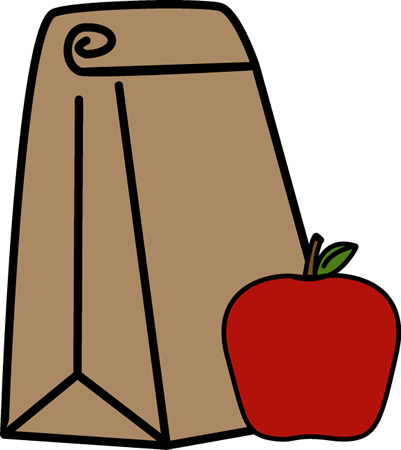 .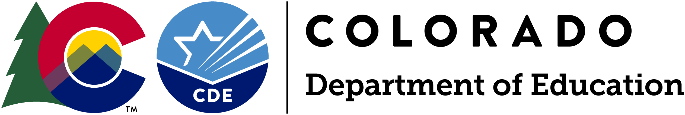                   (sponsor logo here)This institution is an equal opportunity provider